PPresbyterian Church Act 1976Portfolio:Attorney GeneralAgency:Department of JusticePresbyterian Church Act 19761976/1201 Dec 197622 Jun 1977 (see s. 2 and Gazette 17 Jun 1977 p. 1811)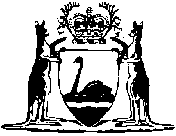 